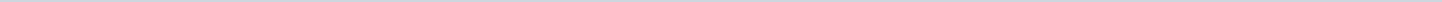 Geen documenten gevonden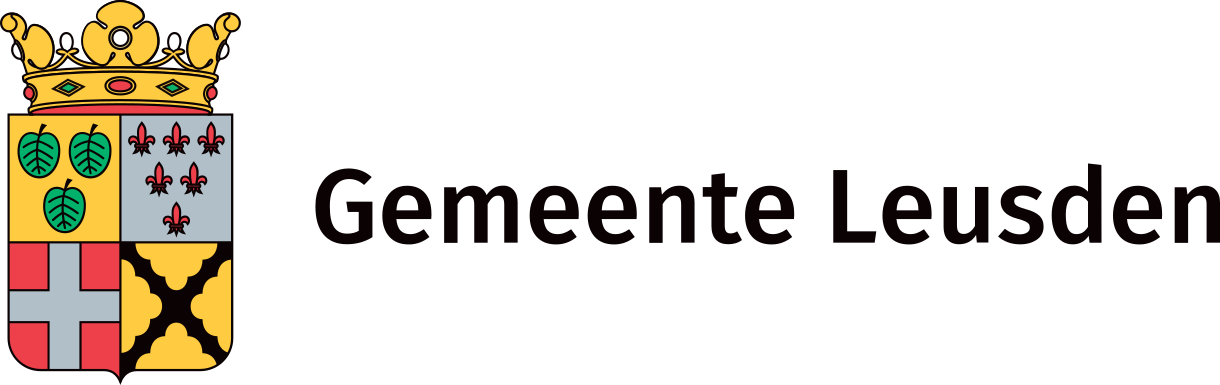 Gemeente LeusdenAangemaakt op:Gemeente Leusden29-03-2024 01:37Regelingen van de raad0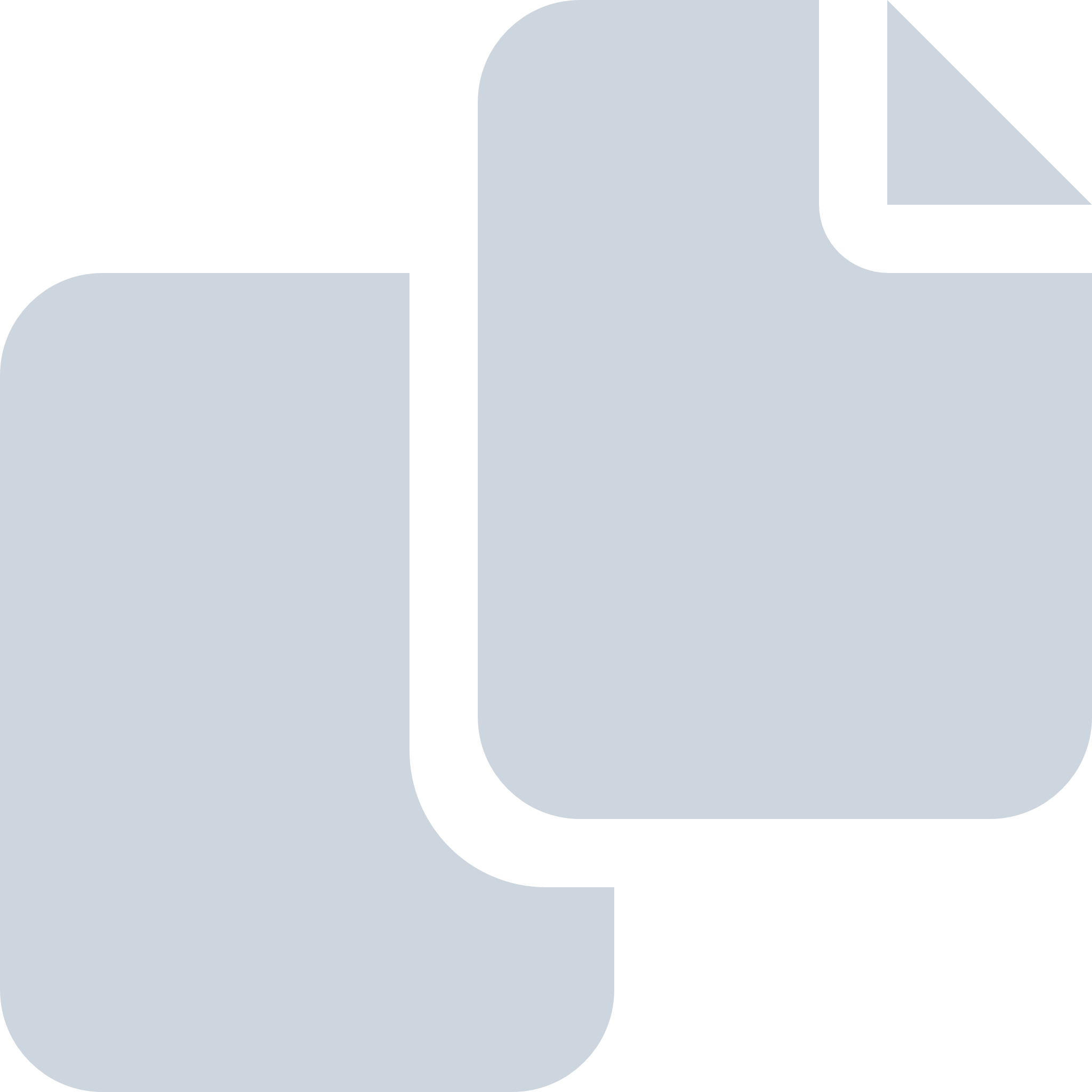 Periode: maart 2022